GREENWOOD PUBLIC SCHOOL, ADITYAPURAM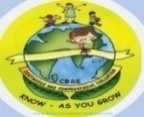 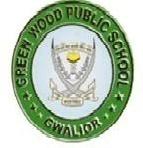 OUR MOTTO - DEVELOPMENT WITH DELIGHTSYLLABUS FOR TERM-II (2020-21)CLASS-V                                                                                                                                                                                                                                                                                                                                                                                                                                                                                                                                                                                                                                                                                                                                                                                                                                                                                                                                                                                                                                                                                                                                                                                                                                                                                                                                                                                                                                                                                                                                                                                                                                                                                                                                                                                                                                                                                                                                                                                                                                                                                                                                                                                                             SUBJECTSBOOKSLESSONSENGLISH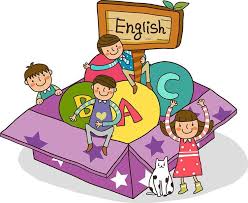 New PathwaysLiteratureCh- 6 Sir Lawley’s GhostCh-7 Roul The owlCh- 8 Grandpa’s tree. Ch-9 My life Ch-10 On the Yellow Brick RoadENGLISHWriting SkillsFormal Letter -Placing order, Diary entrySpeech: My Favourite Season of the year , The Best Ways to Protect The EnvironmentENGLISHGrammarCh-15 Present tense & Past participle.Ch-16 Continuous tense: Present & Past.Ch-17 Future continuous Tense.Ch-18 Perfect tenses: Present & Past.Ch-19 Simple tense to Perfect tense.Ch-20 Transformation of sentences.Ch-21 Question Tags.Ch-22 Kinds of Adverbs. Ch-23 Comparison of Adverbs.                                    Ch-24 Preposition.Ch-25 Conjunctions. Ch-26 Interjections.Ch-27 Capital letters and Punctuation.Ch-28 Direct & Indirect speech.	ENGLISHGroup RecitationPoem: The Clothes line , Ice Golewala  HINDI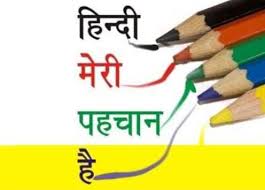 चन्द्रिकापाठ-11 जीने की कला  पाठ-12 वरुण की सूझबूझ पाठ 14 वेनिस का सौदागरपाठ-15 अंधेर नगरी चौपट राजा  पाठ-16 एक विराट खिलाड़ी पाठ-17 जय जवान जय किसान                     पाठ-18 किस्से मुल्ला नसरुद्दीन के   HINDIलेखन कौशल  अनौपचारिक पत्र - अपने जन्मदिवस के अवसर पर अपने मित्र को निमंत्रण  पत्र लिखिएअनुच्छेद लेखन - पर्यावरण प्रदूषण  पुस्कालयसंवाद लेखन - स्वच्छ भारत अभियान  पर दो छात्रों के बीच संवादविज्ञापन- रबड (इरेज़र )  बनाने वाली किसी प्रसिद्ध कंपनी की और से 25-30 शब्दों में विज्ञापन तैयार कीजिएसूचना - विद्यालय परिसर में प्रवेश पत्र गुम हो जाने की सूचना  HINDIमौखिक क्षमतापाठ-13 चेतक (कविता)  HINDIश्रवण क्षमताशिक्षा प्रद कहानी सुनाकर प्रश्न पूछना  HINDIव्याकरणपाठ-11 काल पाठ-12 शब्द भंडार पाठ-13 अविकारी शब्द पाठ-14 उपसर्ग व प्रत्यय पाठ-15 वाक्य विचार  पाठ-16 अशुद्धि  शोधन  पाठ-17 विराम चिन्ह  पाठ-18 मुहावरे लोकोक्तियाँ MATHEMATICSNew Trends in MathematicsCh- 12 Simplifications Of Expressions Ch- 13 Percentage Ch- 14 Introduction To Negative NumbersCh- 15 Geometry Ch- 16 Symmetry Ch- 17 Measurement Ch- 18 Perimeter & AreaCh- 19 Volume Ch- 20 Money Ch- 21 Time Ch- 22 Data Handling Ch- 23 Number PatternsSocial ScienceSocial studiesCh-12 Living longer & Healthier.Ch-13 The age of Machines.Ch-14 Some people never die.Ch- 15 India before the British Rule and the Revolt of 1857Ch- 16 The Struggle for Independence   Ch- 17 Gandhi Ji Leads the NationCh- 18 The Birth of the United Nations   Ch- 21 Environmental DegradationCh- 22 Natural Disaster (Disaster Management)ScienceModern ScienceCh-9 Rocks, Soil and Minerals   Ch-10 Air and Water     Ch-11 Solids Liquids and GasesCh-12 Simple Machines   Ch-13 The Moon    Ch-14 Shadows and EclipsesCOMPUTERPrequest ComputerCh- 6 Objects in MS PowerPoint   Ch-7 Algorithm & flowchart    Ch-8 Introduction to MS-Excel.Ch-9 Multimedia    Ch-10 Introduction to open office ImpressGKKnow for SureUnit-6  Arts & Music    Unit-7 Sports      Unit-8 The World Around Us     Unit-9 Mixed Bag